UNIVERSIDADE FEDERAL DA PARAÍBA CENTRO DE CIÊNCIAS DA SAÚDE COORDENAÇÃO DO CURSO DE FISIOTERAPIA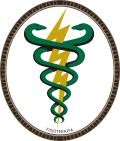 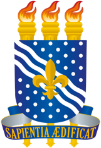 FORMULÁRIO: APROVEITAMENTO DE ESTUDOS(RESOLUÇÃO 16/2015 – Título XX – Capítulo I)Sr.(a) Coordenador(a) do Curso de Fisioterapia,Eu, ____________________________________________________, aluno(a) regulamente matriculado(a)        no        Curso        de        Fisioterapia,      sob       matrícula _________________, e-mail ________________________________________ telefone _____________, venho solicitar a concessão do aproveitamento de estudos e consequente dispensa da(s) disciplina(s) abaixo cursada(s) em Instituição de Ensino Superior.DISCIPLINA	Nº CR	MÉDIADISCIPLINA	Nº CR	MÉDIADISCIPLINA	Nº CR	MÉDIADISCIPLINA	Nº CR	MÉDIADISCIPLINA	Nº CR	MÉDIADISCIPLINA	Nº CR	MÉDIAConforme atesta a documentação anexa (programa com respectiva carga horária, certificado de aprovação ou histórico escolar).João Pessoa, ____ de _________________	de _____.Assinatura do(a) aluno(a)Universidade Federal da Paraíba (UFPB) – Campus I - Cidade Universitária – João Pessoa – PB – CEP: 58 051-900coordfis@ccs.ufpb.br | 3216-7032CURSADAEQUIVALENTECÓDIGO:CÓDIGO:CURSADAEQUIVALENTECÓDIGO:CÓDIGO:CURSADAEQUIVALENTECÓDIGO:CÓDIGO:CURSADAEQUIVALENTECÓDIGO:CÓDIGO:CURSADAEQUIVALENTECÓDIGO:CÓDIGO:CURSADAEQUIVALENTECÓDIGO:CÓDIGO: